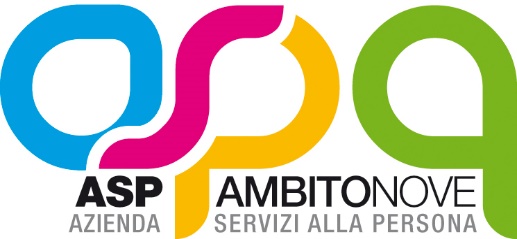 CONVENZIONEPER FORNITURA DI PRODOTTI ALIMENTARI ASSEGNATI TRAMITE BUONI SPESA ELETTRONICI, A FAVORE DI NUCLEI FAMILIARI PIÙ ESPOSTI AGLI EFFETTI ECONOMICI DERIVANTI DALL’EMERGENZA EPIDEMIOLOGICA DA VIRUS COVID-19.L’anno 20      il giorno       mese di       TRAASP AMBITO 9, codice fiscale 92024900422 e P.IVA 02546320421, con sede legale a Jesi in Via Gramsci, 95, nella persona del Direttore, Dott. Franco Pesaresi, nato ad Ancona il 14.03.1958.E____________________Partita IVA ___________________nella persona di _____________(Rappresentante Legale) nato  ______________________il _______________con sede ______________VISTADECRETO-LEGGE 25 maggio 2021, n. 73, Misure urgenti connesse all'emergenza da COVID-19, per le imprese, il lavoro, i giovani, la salute e i servizi territoriali (GU n.123 del 25-5-2021);art. 53 DECRETO-LEGGE 25 maggio 2021, n. 73 “Misure urgenti di solidarietà alimentare e di sostegno alle famiglie per il pagamento dei canoni di locazione e delle utenze domestiche”; la manifestazione di interesse presentata da________________ con la quale lo stesso esercizio commerciale si rende disponibile a essere iscritto ad un apposito elenco di soggetti per l’iniziativa Buoni Spesa per l’acquisto di generi alimentari elettronici che saranno rilasciati dall’ASP AMBITO 9, a cittadini e/o nuclei familiari in situazione di grave disagio economico a seguito dell’emergenza sanitaria ancora in corso.SI CONVIENE E SI STIPULA QUANTO SEGUE:ART. 1- OGGETTOLa presente Convenzione ha per oggetto la fornitura di prodotti alimentari, assegnati tramite buoni spesa elettronici, a favore di soggetti colpiti dalla situazione economica determinatasi per effetto dell’emergenza Covid-19.ART.2 – CARATTERISTICHE DEI BUONI SPESANon è prevista la presentazione della domanda in forma cartacea ma solo ed esclusivamente mediante la compilazione da parte del richiedente su apposita piattaforma. I buoni spesa elettronici saranno abbinati alla tessera sanitaria/codice fiscale di ciascun beneficiario e scaricabili dal supermercato tramite apposita applicazione alla lettura della tessera sanitaria e il PIN generato dal sistema.Il beneficiario del buono elettronico si recherà presso l’esercizio aderente all'iniziativa e avrà diritto i generi alimentari da acquistare con il buono riconosciuto dall’Asp Ambito 9 senza che venga operata alcuna riduzione per spese di commissione o di qualsiasi altra natura. Ove l’importo dell’acquisto effettuato dal Beneficiario sia superiore al valore del buono, questi è tenuto ad integrare il corrispettivo complessivamente spettante all’esercizio commerciale mediante corresponsione a quest’ultimo della differenza in denaro. I buoni spesa sono cumulabili, non sono convertibili in denaro e non danno diritto ad eventuali resti in denaro. Sono personali (ovvero abbinati alla tessera sanitari/C.F. del beneficiario), non trasferibili, né cedibili a terzi. I buoni spesa elettronici sono spendibili ESCLUSIVAMENTE per l'acquisto di generi alimentari, ad esclusione di alcolici e superalcolici solo negli esercizi commerciali convenzionati il cui elenco è visibile sulla piattaforma oltre che nel sito istituzionale dell’ASP Ambito 9.Il buono sarà spendibile entro il 31/01/2022, eventuali proroghe, connesse con il perdurare dello stato di emergenza, saranno comunicate ai negozi convenzionati.ART. 3 – IMPEGNI DELL’ESERCIZIO COMMERCIALEL’ESERCIZIO COMMERCIALE di cui alla presente convenzione si impegna a:registrarsi tramite l’apposito modulo di adesione on line per iscriversi nell’elenco;scaricare una applicazione, gratuita, su un dispositivo elettronico di proprietà, da tenere a disposizione delle casse dove i buoni elettronici saranno riconosciuti alla lettura della tessera sanitaria/codice fiscale e PIN generato dea sistema e abbinato al singolo beneficiario;di restituire all’ASP AMBITO 9, con cadenza settimanale o bisettimanale l’elenco dei buoni spesa elettronici erogati che sarà generato automaticamente dal programma unitamente ad una nota contabile di richiesta rimborso di cui all’Allegato C alla presente Convenzione.L’ASP AMBITO 9 si impegna a:liquidare la nota contabile corredata dal riepilogo generato elettronicamente dal sistema entro 15 gg dal ricevimento della stessa. ART. 4 – DURATALa presente convenzione ha validità fino al _________ o comunque fino ad esaurimento dei fondi assegnati o fino a che non sarà cessata l’emergenza sanitaria legata al COVID-19. Eventuali proroghe saranno comunicate all’esercizio commerciale. ART. 5 – TRATTAMENTO DATI PERSONALIL’ASP AMBITO 9 in qualità di titolare del trattamento, tratterà i dati personali conferiti con modalità prevalentemente informatiche e telematiche, per l'esecuzione dei propri compiti di interesse pubblico o comunque connessi all'esercizio dei propri pubblici poteri, ivi incluse le finalità di archiviazione, di ricerca storica e di analisi per scopi statistici. I dati saranno trattati per tutto il tempo necessario alla conclusione del procedimento-processo o allo svolgimento del servizio-attività richiesta e, successivamente alla conclusione del procedimento-processo o cessazione del servizio-attività, i dati saranno conservati in conformità alle norme sulla conservazione della documentazione amministrativa.I dati saranno trattati esclusivamente dal personale e dai collaboratori del titolare e potranno essere comunicati ai soggetti espressamente designati come Responsabili del Trattamento. Al di fuori di queste ipotesi i dati non saranno comunicati a terzi né diffusi, se non nei casi specificamente previsti dal diritto nazionale o dell'Unione europea.Gli interessati hanno il diritto di chiedere al titolare del trattamento l'accesso ai dati personali e larettifica o la cancellazione degli stessi o la limitazione del trattamento che li riguarda o di opporsi al trattamento (artt. 15 e seguenti del RGPD).Gli interessati, ricorrendone i presupposti, hanno, altresì, il diritto di proporre reclamo all’Autoritàdi controllo (Garante Privacy) secondo le procedure previste.ART. 6 – CONTROVERSIEPer eventuali controversie che dovessero verificarsi è competente il Foro di Ancona.Allegati:nota contabile di richiesta rimborso.Jesi, lì  /   /20 Il rappresentante Legale						          Il Direttore dell’esercizio commerciale						   dell’ASP AMBITO 9______________________						_________________________Timbro e firma